Formulário para avaliação do grau de satisfação dos serviços prestados	1. Identificação do solicitante:Nome do usuário (orientador)				Departamento e Instituição2. Dados da amostra:Código da amostra			3. Indique, para cada um dos itens abaixo, a sua nota de  10 (0-péssimo e 10-excelente):10 Tempo gasto na análise da solicitação por parte do comitê gestor.10 Tempo gasto para a execução dos serviços solicitados.10 Agilidade no envio do(s) FID(s) da(s) amostra(s).10 Qualidade da(s) medida(s) espectroscópica(s) solicitada(s).10 Qualidade dos serviços de comunicação solicitante/prestador.50 Soma total.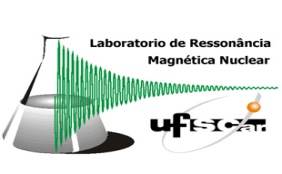 UNIVERSIDADE FEDERAL DE SÃO CARLOSDEPARTAMENTO DE QUÍMICALABORATÓRIO DE RMNhttp://www.ufscar.br/~rmnData:   /  /    Nº.      